2nd ANNUAL PASCO KIDS FIRST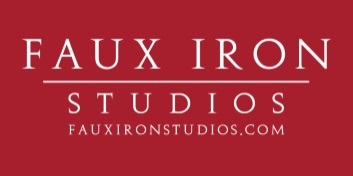 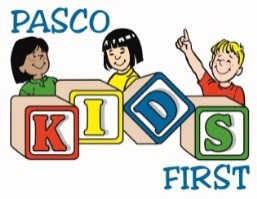 MIDDLE SCHOOLKICKBALL RETURNSMay 9th – Schwettman Education Center and Gulf High Fields Team Name:  _________________________________   Team Captain: __________________WORKSHEET FOR TEAM MEMBERSComplete two forms:  1. Team planning and 2. turn in day of game_____________________________  Phone _______________ Email________________________________________________  Phone _______________ Email________________________________________________  Phone _______________ Email________________________________________________  Phone _______________ Email________________________________________________  Phone _______________ Email________________________________________________  Phone _______________ Email________________________________________________  Phone _______________ Email________________________________________________  Phone _______________ Email________________________________________________  Phone _______________ Email________________________________________________  Phone _______________ Email________________________________________________  Phone _______________ Email________________________________________________  Phone _______________ Email___________________Minimum 10 players. 4 MUST be women.If you have people who cannot play but want to be involved, make them Captains or Managers.RULES: 4 Outs per team per inning.No new inning after 45 minutes.One pitch and you pitch to your own team (foul ball you are out).All throws to get someone out MUST be a two hand check pass or a one hand underhand throw. No head shots – the runner will be safe.